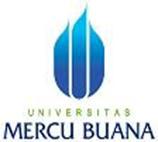 Surat Tugas ini berlaku selama 1 (satu) semester, terhitung mulai :Kepada mahasiswa diberikan hak untuk melakukan konsultasi sepanjang semester yang telah ditetapkan dengan jadwal yang telah disepakati dengan mengisi formulir bimbingan yang disediakan dan mematuhi seluruh ketentuan yang berlaku.Kepada dosen pembimbing wajib memberikan bimbingan sesuai dengan bidang keilmuan yang dimilikinya dan waktu yang telah disepakati dengan menjaga kode etik profesional dosen, mengisi formulir bimbingan yang telah disediakan pada setiap kunjungan, menandatangani lembar pengesahan dan mendokumentasikan karya ilmiah mahasiswa dalam soft file yang telah dibimbingnya.Demikian, Surat Tugas ini dibuat untuk dapat dilaksanakan dengan penuh tanggungjawab.----------------------------------------------Ketua Program Studi,Ttd.Dr. Harnovinsah, Ak., M.Si., CANIDN/NIK 0318096701Tembusan Yth. :Mahasiswa Ybs.;Arsip;Note:Surat Tugas diserahkan ke PembimbingSebelum diserahkan ke Pembimbing Surat Tugas di Foto Copy dan disimpan untuk syarat daftar sidangFakultas Ekonomi dan BisnisKAMPUS MENARA BHAKTIJl. Raya Meruya Selatan No.01, Kembangan, Jakarta Barat 11650Telp. 021-5840815/ 021-5840816 (Hunting), Fax. 0215871312http://www.mercubuana.ac.id, e-mail : feb@mercubuana.ac.id(4)SURAT TUGAS---------------------------------------------Nomor : 12-2 / 127 /F-Stgs/III/2016TentangPEMBIMBING SKRIPSIPADA SEMESTER GENAP TAHUN AKADEMIK 2015/2016--oo0oo--Ketua Program StudiS-1 Akuntansi Fakultas Ekonomi Dan Bisnis Universitas Mercu Buana, memberikan tugaskepada :Nama dan gelar dosen: Minanari, SE., M.SiNIDN/NUPN/NIK:  0306047604/ 613760493Program studi:  S-1 AkuntansiJabatan akademik:  Asisten AhliSebagai PembimbingSkripsi atas nama :Nama:  AnastastiaNIM:  43214120124/ AJudul sementara:  Pengaruh struktur modal dan persaingan pasar produk terhadap kinerja keuangan padaperusahaan manufaktur yang terdaftar di BEI periode 2012-2013Semester/Tahun Akademik:Genap  2015/2016Periode Bulan:Maret  2016  s/d  Agustus  2016Dikeluarkan di:JakartaPada Tanggal:01  Maret 2016